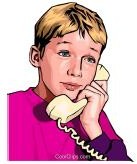 Телефону доверияУ Вас есть возможность позвонить по телефону и рассказать о своих переживаниях, чувствах, проблемах.Если Вам плохо, если Вам нужна поддержка — звоните поДетский телефон доверия — дает возможность получить своевременную помощь в трудной ситуации.Принципы работыДетского телефона доверия:Ни абонент, ни консультант не обязаны называть себя, сообщать свои личные данные; у консультанта часто псевдоним, абонент может назваться любым именем или вообще неПроизошел конфликт с кем – то из старших, и в связи с этим тревога не покидает тебяРодители не понимают, и ты не знаешь, как себя с ним вести и заслужить их уважение и понимание.В школе проблемы с учителями.Очень нравится девочка или мальчики ты не знаешь, как привлечь ее ( его) внимание.8-800-2000-122круглосуточно, бесплатно, анонимноДетский телефон доверия создан, чтобы ребенок в трудных для него ситуациях мог обратиться за помощью, обсудить свои проблемы, посоветоваться.Детский телефон доверия нужен для того, чтобы:Оказывать помощь в разрешении следующих трудностей: конфликты в семье и школе, учебные и личныепроблемы, ит.д.;Поддерживать детей и родителей в разрешении внутрисемейныхпроблем;Информировать людей о способах и средствах преодоления жизненных трудностей;Помогать снижать внутреннее напряжение людей, развивать ихспособность понимать свое состояние и управлять им;сообщать его, телефонный номер абонента не фиксируется; содержание беседы не записывается, и непередается другим людям;Уважение к каждому позвонившему как к личности;Консультантом является человек, который может помочь детям и взрослым решить их проблемы.По каким вопросам можно обратиться к специалисту Детского телефона доверия?Когда больше не хочется никого видеть и ни с кем общаться.Попал в безвыходную ситуацию.Обидел и в школе ( на улице, дома). Когда не знаешь, как вести себя в тех или иных ситуациях.Ссора с другом ( подругой); как быть дальше?Друг курит ( употребляет алкоголь или наркотики);   как помочь ему избавиться от этой зависимости? Ккому обратиться за помощью?Какую профессию выбрать и кем стать в будущем?По этим и по многим другим волнующим тебя вопросам можно обратиться к специалистамДетского телефона доверия.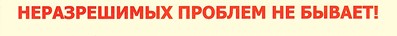 круглосуточно, бесплатно, анонимно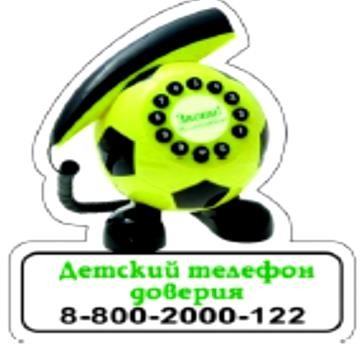 Телефон доверия в Интернете и социальных сетях:http://telefon-doveria.ru/Телефон доверия https://vk.com/tel88002000122 ВКонтакте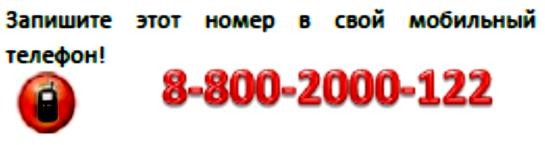 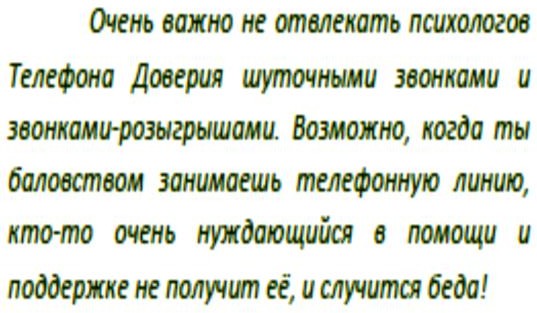 Дорогие ребята,эта информация для Вас!При звонке на этот номер в любом населенном пункте Российской Федерации со стационарных илимобильных телефонов дети, подростки и их родители, иныеграждане могут получить экстренную психологическую помощь, котораяоказывается специалистамидействующих региональных служб, подключенных к единомуобщероссийскому номеру.Конфиденциальность и бесплатность – два основных принципа работыдетского телефона доверия. Это означает, что можно получитьпсихологическую помощь анонимной бесплатно и тайна обращения гарантируется.Если ты одинок, испытываешь тоску, обиду, безысходность… Позвони - тебявыслушают и помогут.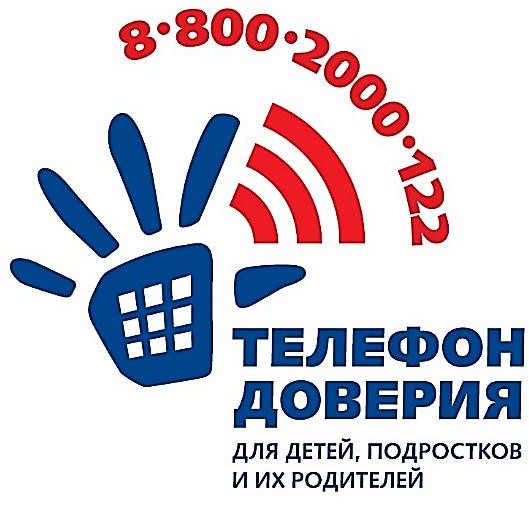 Круглосуточно,бесплатно, анонимноПомни, что в жизни нет не решаемых проблем!Выход есть всегда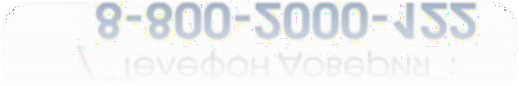 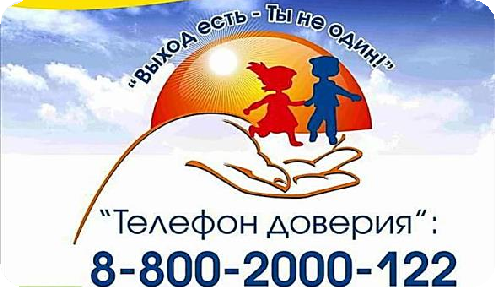 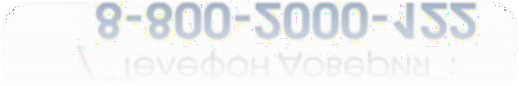 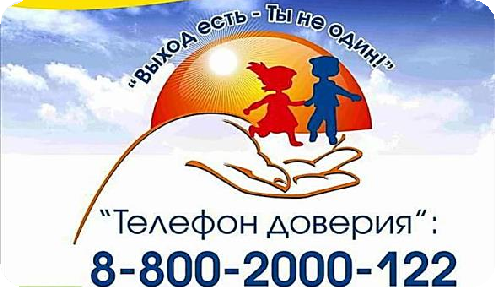 Педагог-психолог Пахайло Д. А